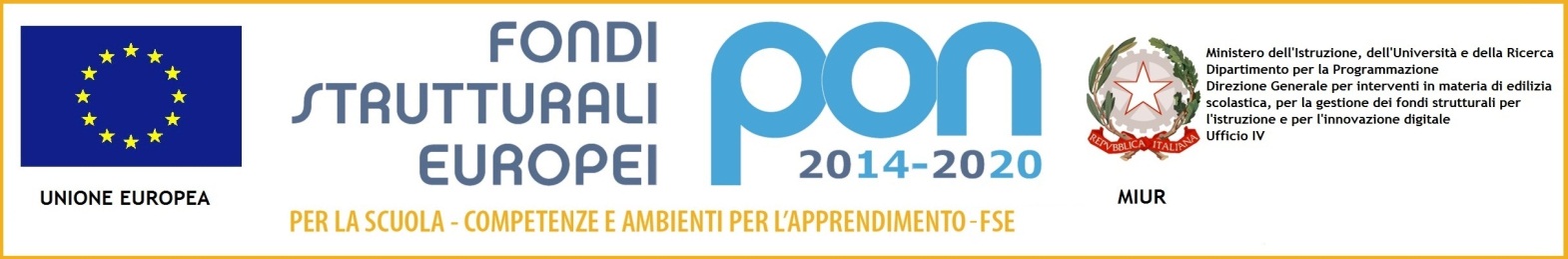 Allegato C										Al Dirigente Scolastico										Istituto Comprensivo CampliIl/La sottoscritto/a ____________________________________________________________   nato/a a ________________________  il ___/___/_____ ai fini della valutazione della propria candidatura per il modulo PON Infanzia       	I campi dei linguaggi                          I campi della musicain qualità di          Esperto 			   Tutordichiara quanto segue:  (completare solo la tabella di interesse ed eliminare le altre)Si dichiara che i titoli di accesso ai punti 1 e 2 di ciascuna tabella corrispondono a quanto dichiarato nell’Allegato B e sottolineato nel curriculum vitae allegato.Data   ________________                                                     Firma				_______________________________Titoli ed esperienze lavorative valutabili per il docente ESPERTO - LINGUAGGIPunti dichiarati dal candidatoRiservato al Dirigente Scolastico1. Laurea in scienze della formazione primaria     ovvero2. Diploma Magistrale/Diploma di Liceo Socio-Psico-Pedagogico conseguito entro l'a.s. 2001-2002 (si valuta un solo titolo) 3. Specializzazione in sostegno4. Laurea in discipline coerenti con il progetto (lettere, pedagogia, lingue)5. Altri Diplomi/Lauree/Dottorati di ricerca 6. Master I Livello, Specializzazione e perfezionamento annuale, coerenti con il progetto 7. Master II Livello, Specializzazione e perfezionamento pluriennale, coerenti con il progetto8. Esperienza di insegnamento in ruolo nella scuola dell’infanzia 9. Esperienze di insegnamento in ruolo nella scuola primaria  TOTALETitoli ed esperienze lavorative valutabili per il docente ESPERTO - MUSICAPunti dichiarati dal candidatoRiservato al Dirigente Scolastico 1.Diploma di conservatorio (vecchio  ordinamento + diploma di maturità) o diploma accademico di II livello (nuovo ordinam.) 2. Diploma accademico di I livello di conservatorio  (nuovo ordinamento)3. Laurea in DAMS (indirizzo musica) o Musicologia4. Altri Diplomi/Lauree/Dottorati di ricerca  5. Master I Livello, Specializzazione e perfezionamento annuale, attinenti con la specifica professionalità richiesta 6. Master II Livello, Specializzazione e perfezionamento pluriennale, attinenti con la specifica professionalità richiesta 7. Abilitazione all'insegnamento della musica e/o dello strumento musicale/canto corale8. Attività di Direzione di gruppi da camera, orchestre e/o cori, formati da bambini e/o ragazzi (da documentare)9. Esperienze di insegnamento di musica e/o di uno strumento musicale nella scuola dell’infanzia o primaria (da documentare)TOTALETitoli ed esperienze lavorative valutabili per il docente TUROR  (entrambi i moduli)Punti dichiarati dal candidatoRiservato al Dirigente Scolastico1. Laurea in scienze della formazione primaria     ovvero2. Diploma Magistrale/Diploma di Liceo Socio-Psico-Pedagogico conseguito entro l'a.s. 2001-2002 (si valuta un solo titolo) 3. Specializzazione in sostegno4. Altri diplomi di laurea 5. Certificazioni informatiche EDCL, EIPASS, ecc.6. Corso PNSD ovvero componente del Team per l’innovazione7. Attività di tutoraggio/valutazione/formazione  in PON FSE o Erasmus8. Incarico di animatore digitale9. Esperienza di insegnamento nella scuola dell’infanziaTOTALE